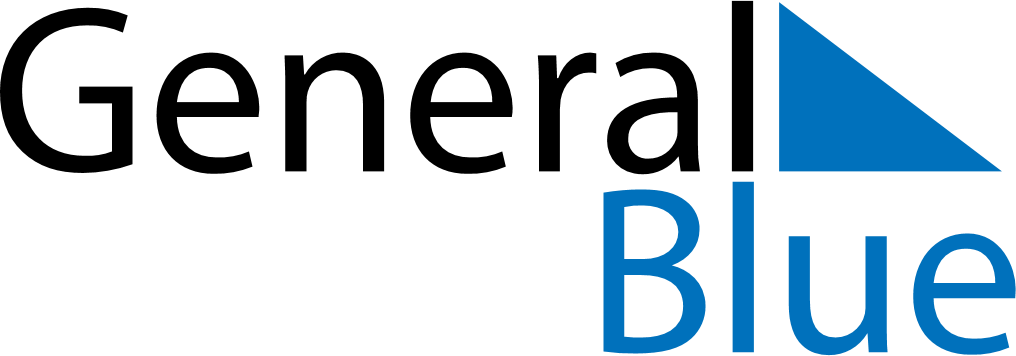 June 2020June 2020June 2020June 2020Svalbard and Jan MayenSvalbard and Jan MayenSvalbard and Jan MayenMondayTuesdayWednesdayThursdayFridaySaturdaySaturdaySunday12345667Whit Monday8910111213131415161718192020212223242526272728Midsummar Eve2930